Publicado en Madrid el 22/12/2021 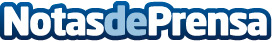 La primera luz V16 conectada del mercado ya tiene nombre: PF Led One V16Ya es oficial, las actuales luces de emergencia v16 presentes en el mercado tienen sus días contados, y es que sólo serán válidas aquellas que dispongan de conexión a internet, concretamente con la plataforma DGT 3.0Datos de contacto:PF Seguridad Vial911984378Nota de prensa publicada en: https://www.notasdeprensa.es/la-primera-luz-v16-conectada-del-mercado-ya Categorias: Nacional Automovilismo Consumo Industria Automotriz http://www.notasdeprensa.es